22.04.2020r. (środa)Temat: Wiejskie produkty.Ćwiczenia gimnastyczne:  „Taczki”. Dziecko klęka, podpiera się na rękach i wyciąga do tyłu wyprostowane, rozstawione nogi. Rodzic staje między nimi, łapie za kolana        i unosi nogi dziecka. W pozycji „taczki” dziecko wędruje po pokoju.„Maszyny rolnicze”. Dziecko stoi w dowolnym miejscu w pokoju. Na sygnał rodzica, np.: traktor, kombajn, wóz z konikiem naśladują maszyny rolnicze głosem i ruchem. „Rolnik sam w dolinie”. (zabawa dla wszystkich domowników) Domownicy stoją w kole i śpiewają piosenkę „Rolnik sam w dolinie”. Dziecko jest „rolnikiem”, który wybiera „żonę”, potem „żona” wybiera „dziecko” i tak dalej… Wybrany domownik wchodzi do środka koła i chwyta za ręce wcześniej wybranych. Osoby w środku tworzą mniejsze koło i śpiewają wraz z pozostałymi. https://www.youtube.com/watch?v=_MfHDnNzwAYRolnik sam w dolinie, rolnik sam w dolinie. Hejże, hejże, hejże ha, rolnik sam w dolinie. × 2 Rolnik bierze żonę, rolnik bierze żonę, Hejże, hejże, hejże ha, rolnik bierze żonę. × 2 Żona bierze dziecko, żona bierze dziecko. Hejże, hejże, hejże ha, żona bierze dziecko. × 2 Dziecko bierze nianię, dziecko bierze nianię. Hejże, hejże, hejże ha, dziecko bierze nianię. × 2 Niania bierze kotka, niania bierze kotka. Hejże, hejże, hejże ha, niania bierze kotka. × 2 Kotek bierze myszkę, kotek bierze myszkę. Hejże, hejże, hejże ha, kotek bierze myszkę. × 2Myszka bierze serek, myszka bierze serek. Hejże, hejże, hejże ha, myszka bierze serek. × 2 Ser zostaje w kole, bo nie umiał w szkole. Tabliczki mnożenia, ani podzielenia. × 2 Osoba, która jest „serem”, wchodzi do kółka i się przewraca. To ona rozpoczyna zabawę od nowa – staje się „rolnikiem”.  „Konie i wózki” – zabawa ruchowa. Dziecko ustawia się z rodzicem, jedno za drugim, tworzą wózek i konia. Pierwsza osoba podaje ręce do tyłu drugiej. Biegają lub chodzą po domu w różnym tempie. Po pewnym czasie zamieniają się rolami. 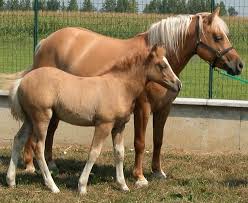 Rodzic rozpoczyna rozmowę: O jakim zwierzęciu będziemy teraz mówić? Jakiego koloru jest koń na obrazku? Jakie kolory mogą mieć konie? Jakie odgłosy wydają konie? Co jedzą konie? Po co ludzie hodują konie? Jak nazywa się mały konik? „Odgłosy zwierząt z podwórka” – zabawa słuchowa. https://www.youtube.com/watch?v=qU1CxRI86swhttps://www.youtube.com/watch?v=qhslJAaSJqQRodzic prosi by dziecko posłuchało odgłosów z wiejskiego podwórka                 i powiedziało: Jakie zwierzęta było słychać? A o jakich jeszcze nie mówiliśmy? (kura, kogut, kaczka) Do jakiej grupy zwierząt możemy zaliczyć kurę, kaczkę, koguta? Czym te ptaki się odżywiają? Jakie odgłosy wydaje kura, kogut, kaczka? Gdzie mieszkają? Po co ludzie hodują te ptaki? Jeszcze mamy takiego jednego ptaka, a jaki to ptak dowiesz się odgadując zagadkę: Nie dziewczyna to wcale, ale nosi korale.                                                   Wachlarz w krąg rozkłada i gul-gul-gul gada. (indor) „Tajemnicze pudełko” – rozmowa na temat produktów pochodzenia zwierzęcego. Rodzic przygotowuje pudełko z niewielkim otworem, przez który można włożyć rękę. Dziecko wyciągają z niego różne produkty pochodzenia zwierzęcego. Podaje ich nazwy, a następnie mówi, od jakiego zwierzęcia pochodzi dany produkt, np. jajko, mleko w kartonie, miód w słoiku, kłębek wełny, pióro. Rodzic może poprowadzić tę zabawę w języku angielskim (jajko – egg, mleko – milk, miód – honey, wełna – wool). „Co można z nich zrobić?” Dziecko podaje propozycje, do czego można wykorzystać produkty wyciągnięte z pudełka, np. jajka: kanapki, sałatka, jajka w majonezie, ciasto; mleko: kakao, ser, budyń; miód: kanapki, ciasto; wełna: sweter, czapka, rękawiczki; pióro: poduszka, pierzyna. Rodzic zapisuje słowa podane przez dziecko na kartce. Następnie prosi dziecko o ułożenie wybranego wyrazu z liter Alfabetu i podskoczenie tyle razy na jednej nodze, ile ten wyraz ma liter. Praca w karcie pracy nr 3 s. 46a,b.Spacer po najbliższej okolicy domu – szukanie zwierząt.„Rozwijam się jak kwiat” – zabawa ruchowa. Dziecko leży na plecach. Kolana ma przyciągnięte do brzucha, ramiona skrzyżowane na klatce piersiowej. Rodzic snuje opowieść o rozwijającym się kwiatku, który rozchyla płatki do słońca. Zadaniem dziecka jest powolne wyprostowanie nóg i ramion i położenie ich na podłodze. Rodzic zachęca, by robić to jak najwolniej. Jeśli dziecko sprawnie wykonuje ćwiczenie, mogą dodatkowo podnieść głowę i powoli ją opuszczać, zgodnie z opowieścią.                                                                 Pozdrawiam – Joanna Jezuit	                                  Szczęść Boże.Religia: Katecheza 41 Temat: „Kiedy w Kościele się zbieramy, to Jezusa słów słuchamy.” Str. 86, 87. Połącz kropki i pokoloruj obrazek. Filmik dla dzieci o Mszy św. na YOUTUBE „Brat Franciszek. Czym jest Msza święta?”                                                                                Siostra Agnieszka